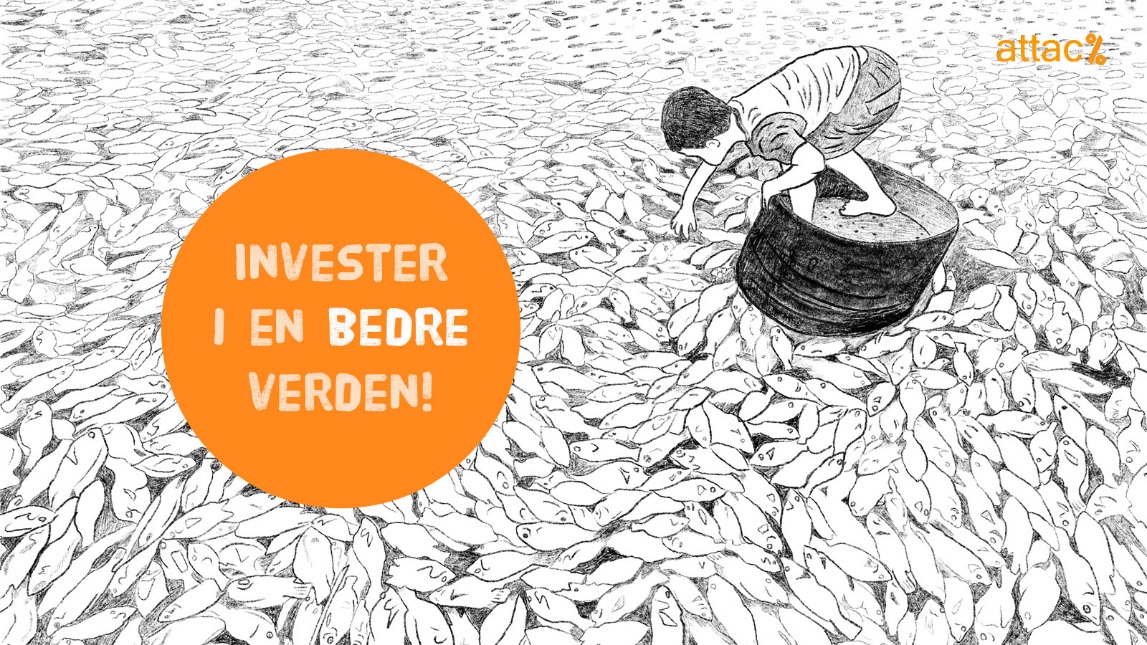 Elevoppgaver om investeringer Hva er forskjellen på utenlandske direkteinvesteringer og andre typer investeringer? Hvilke fordeler har investeringer?Hvilke ulemper har investeringer? Hvorfor var befolkningen i Romania skeptiske til gruvedriften i historien om Romania? Hva er hensikten med investor-stat-tvisteløsningsmekanismer, slik som den ble brukt i saken om Romania? Hva er sammenhengen mellom selskaper som Airbnb eller TripAdvisor og Israels okkupasjon i Palestina? Hvem har ansvaret for å påse at menneskerettighetene følges? Se historien om PalestinaHva er tilskuereffekten og hva er sammenhengen mellom den og internasjonale investeringer? Se historien om Vietnam Hva er ansvarlig eierskap og hvordan kan man drive med det? Se historien om PalestinaFordypningsoppgaver: Hvordan kan man forhindre at selskaper bidrar til brudd på menneskerettighetene? Ressurser: Amnesty, Attac, RegjeringenHvilke årsaker finnes til at menneskerettigheter brytes? Er Norge skyld i menneskerettighetsbrudd? Ressurser: Attac, FN-sambandetMå man velge mellom rettferdighet og utenlandske investeringer eller kan man ha begge deler? Begrunn svaret ditt. Ressurser: Attac, Regjeringen, Bistandsaktuelt Hvordan kan investeringer bidra til å redusere ulikhet mellom land og i land? Ressurser: Norad, NHOHvilke fordeler og ulemper finnes med bilaterale investeringsavtaler?Ressurser: Attac, Attac, Regjeringen, SpireOfte kan det være vanskelig å finne ut hvilke stater, personer og bedrifter som er investert i et prosjekt fordi de benytter kompliserte eller skjulte eierskapsstrukturer. Er dette lovlig? Hvilke hensyn ivaretar selskapene ved å dele opp eierskapet?Ressurser: Attac, Tax Justice Network Norge, Publish What You Pay NorwayKan vi som bor i Norge påvirke hvordan og hvor Oljefondet investerer penger? I så fall, hvordan? Ressurser: Attac, Oljefondet, Regnskogfondet, FinansdepartementetDrøft påstanden vi kan investere oss til en bedre verden. Ressurser: Attac Norge, Norfund, Storebrand, Fellesrådet for Afrika 